Youth Membership Form 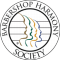 Youth Full Name: _____________________________________________________________________________ First Name Middle Initial Last Name Youth Date of Birth: __________/_________/_______________ Parent/Guardian Name: _______________________________________________________________________ Parent/Guardian Relationship: ______________________________ Parent/Guardian Phone #: ___________________ Name of Primary Supervisor: _________________________________________________________________ Name of Secondary Supervisor: _________________________________________________________________ Consent and Agreement by Parent/Guardian I am the parent or legal guardian of the Youth named above. The Youth desires to apply for membership in the Barbershop Harmony Society [Society for the Preservation and Encouragement of Barber Shop Quartet Singing in America, Inc. (SPEBSQSA)], hereby referenced as “Society” as a member of the Chapter named above. I acknowledge that I have received a copy of the Youth Policy Statement of the Society and the Youth Policy Statement of the above named Chapter (if applicable), have reviewed and understand the same, and have had the opportunity to discuss the same with officers of the chapter. I have also carefully reviewed and discussed the Policy Statement(s) with the Youth, particularly the obligations and responsibilities as a member of the Society and the Chapter. I understand that the Youth's participation in the activities of the Chapter and the Society may involve local or long distance travel to and from events, and attendance by the Youth at events or activities which may take place late at night, and/or where alcohol may be consumed by adults. I further understand that my consent and agreements, as set forth below, are conditions to the approval of the Youth's membership. I hereby consent to the Youth joining and becoming a member, and participating in all activities of the Society and the Chapter. I agree to be responsible for, and promptly to discharge, all financial obligations of the Youth to the Chapter and the Society. I assume and accept full responsibility for the active supervision of the Youth, and for all actions of the Youth, during or arising out of all activities in which the Youth participates. If I am a member of the Chapter I will diligently perform such supervision at all times. If I am not a member of the Chapter (or in my absence, if I am a member), I hereby designate the Chapter member(s) named above as Supervisor(s) to supervise the conduct and activities of the Youth as a participant in any or all Chapter and Society activities, including (but not limited to) participation in meetings, performances, conventions, social events, and any associated travel. I hereby grant to such Supervisor(s) my permission, full authority and responsibility, in my place and stead as a parent, to supervise the Youth, as fully and completely as I might do if I were personally present, as deemed necessary and appropriate in the reasonable judgment of such Supervisor(s). I have conducted my own satisfactory due diligence and investigation of the Supervisor(s) and am not relying on any independent background checks or oversight that may be performed by the Barbershop Harmony Society under the Youth Policy Statement. I understand and agree that any of the following may result in the Youth being denied the right to participate in Chapter and Society activities and events, and/or in the suspension of the Youth's membership: (i) my failure and/or the failure of such Supervisor(s) to provide effective supervision of the Youth; (ii) the failure of the Youth to abide by the Bylaws, and Code of Regulations (if any), of the Chapter, and the Bylaws, Code of Ethics, Statements of Policy, or other governing documents of the Society, or (iii) the failure of the Youth to accept and comply with my supervision and/or the supervision of such Supervisor(s). I understand and agree that if any organization member provides such supervision, such member will be performing that function in an individual and personal capacity, and not as an agent or representative of the Chapter, District, or the Society. I accept full responsibility for all actions of the Youth and such Supervisor(s) during or arising out of the Youth's membership. I also hereby release the Barbershop Harmony Society from all liability for any claims arising from Youth’s violation of or deviation from the Youth Policy Statement. In the event of any medical emergency involving the Youth, in my absence I further hereby authorize such Supervisor(s) to obtain, provide, give consent, or furnish authorization for, any necessary emergency medical services or treatment to the Youth, including (but not limited to) surgical procedures which may be recommended by a physician, it being my desire that the Youth be provided with such emergency medical services or treatment as soon as reasonably possible, after a need arises. Parent/Guardian Signature: ______________________________________________ Date: ____________________ Witness Name: (Chapter Officer) ______________________________________________ Date: ____________________ Witness Signature: ______________________________________________ Date: ____________________ BHS Youth Membership Form | Rev. 11-2020 Page 1 of 2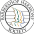 Youth Membership Form Acceptance of Responsibility by Supervisor I, the Supervisor(s) named and designated above, hereby accept responsibility for, and agree to perform, the supervision of the conduct and actions of the Youth as a member of the Chapter and the Society. I understand that my responsibility shall cover all aspects of the Youth's participation in the activities of the Chapter and of the Society, including (but not limited to) participation in meetings, performances, conventions, social events, and any associated travel. I agree that my responsibility shall continue for so long as the Youth is a member of the Chapter and under the legal age of majority, or until I rescind this Acceptance by written notice to the Chapter President or Secretary. I understand that my failure to provide effective supervision of the Youth, or my rescission of this Acceptance, may result in the Youth being denied the right to participate in Chapter and Society activities and events, and/or in the suspension of the Youth's membership in the Chapter and Society. I further acknowledge that I have received a copy of the Youth Policy Statement of the Society and the Youth Policy Statement of the above named Chapter (if applicable), have reviewed and understand the same, and have had the opportunity to discuss the same with officers of the chapter. I understand that participation by the Youth is conditioned upon the consent, agreements, and other provisions contained in this document. Further, I understand that the organization may deny volunteer service to any person who has been convicted of crimes related to inappropriate contact with minors, rape, assault, distribution and trafficking of narcotics or other controlled substances and/or intent to commit any of the above or similar crime. I attest that by signing this form and agreeing to serve as a supervisor, that I haven’t been convicted of the above or similar crimes. The information provided on this form is subject to verification, which may include request of a criminal history check and request from any Central Registry of child abusers. [If more than one Supervisor is named, the foregoing statements and agreements are separately made by, and shall separately apply to each.] Printed Name of Primary Supervisor: _________________________________________________________________ Signature of Primary Supervisor: _________________________________________ Date: ____/____/_________ Printed Name of Secondary Supervisor:_________________________________________________________________ Signature of Secondary Supervisor: _________________________________________ Date: ____/____/_________ Acknowledgement by Youth I, the Youth named above, understand that my membership in the Chapter and the Society, and my participation in Chapter and Society activities and events is conditioned upon the supervision of my conduct and actions by my Parent/Guardian and/or the Supervisor(s) named above. I understand that my failure to accept and comply with such supervision, or the failure of my Parent/Guardian and/or the Supervisor(s) to provide the same, may result in my being denied the right to participate in Chapter and Society activities and events, and/or in the suspension of my membership in the Chapter and the Society. I further acknowledge that I have received a copy of the Youth Policy Statement of the Society and the Youth Policy Statement of the above named Chapter (if applicable), have reviewed and understand the same, and have had the opportunity to discuss the same with officers of the chapter. I understand that my participation as a member is conditioned upon the consent, agreements, and other provisions contained in this document. Youth Printed Name: _____________________________________________________________________________ Youth Signature: _________________________________________ Date: ____/____/_________ For internal use only: Should be received and filed in chapter or district legal files by Chapter Secretary or District Secretary. It is recommended that a copy of completed forms be kept for at-least seven years. Forms should be re-filled out annually until the young person is at-least 18 years old or for other special activities as they approach. Received on date: ________/_________/_____________ Expiration Date: ________/_________/______________ Received/Filed by: ________________________________ Role/Chapter: __________________________________ Signature: ______________________________________________________________________________ BHS Youth Participation Form | Rev. 11-2020 Page 2 of 2